ATATÜRK MESLEKİ VE TEKNİK ANADOLU LİSESİOKUL VELİ ÖĞRENCİ SÖZLEŞMESİ1- ATATÜRK MESLEKİ VE TEKNİK ANADOLU LİSESİ ÖĞRENCİSİ OLARAK; 1-a ) Tüm öğretmen, öğrenci ve okul çalışanlarına karşı saygılı olacağımı 1-b ) Okul eşyalarına ve arkadaşlarımın eşyalarına zarar vermeyeceğimi, verdiğim takdirde zararı karşılayacağımı 1-c ) Okul kılık kıyafet kurallarına ve yönetmeliklere uygun kıyafetlerle okula geleceğimi 1-d ) Okula ders araç gereçleri ile geleceğim, ödev ve projelerimi zamanında teslim edeceğimi 1-e ) Okul idaresi tarafından kabul edilebilir bir mazeretim olmadığı sürece devamsızlık yapmayacağımı 1-f 1-f) Derslere vaktinde girip çıkacağımı 1-g ) Öğrenci sırasını, sınıfımı, okul içi ve bahçesini temiz tutacağımı 1-h ) Hiç bir şekilde kaba kuvvet, baskı gibi öğrenciye yakışmayan davranışlarda bulunmayacağımı 1-ı ) Tüm duyurular hakkında velimi bilgilendireceğimi 1-i ) Sınıf ve Okul kurallarına uyacağımı, uyulmadığı zaman disiplin cezası ile karşılaşabileceğimi 1-j ) Okul içinde ve dışında okulumu en iyi şekilde temsil edeceğimi 1-k ) Salgın ve Hastalık döneminde ailemde hastalık olması halinde okula bilgi vereceğimi 1-l ) Okul içinde sosyal maske mesafe temizlik kuralına azami dikkat edeceğimi 1-m) Ateşimin yükselmesi halinde okul idaresine bilgi vererek iyileşinceye kadar evde çıkacağımı KABUL EDİYORUM 	Öğrenci Adı Soyadı 	Öğrenci Telefonu 	Öğrenci İmzası . . . . . . . . . . . . . . . . . . . . . . . . . . . 	0 (.…...) …………………… 	. . . . . . . . . . . . . . . . . . . . . . . 2- SAYIN VELİMİZ 2-a) Öğrencinin devamsızlık, not ve sınav tarihleri bilgilerinin takibi e-okul sisteminden velinin sorumluluğundadır. 2-b) Öğrenci Okul kıyafetini istediğiniz yerden temin edebilirsiniz, okulumuzun herhangi bir yerle anlaşması yoktur. 2-c) Öğrenciniz sabah ders başlangıç saatinden en az on dakika önce okul bahçesinde hazır bulunmalıdır. 2-d) Öğrenciniz kesinlikle Okul ve çevresinde sigara içmemelidir. Sigara içmenin disiplin cezasının yanında kanuni       cezası da vardır ve velisi tarafından ödenir. ( 4207 sayılı kanun gereği-Okul ve çevresinde sigara içilmez) 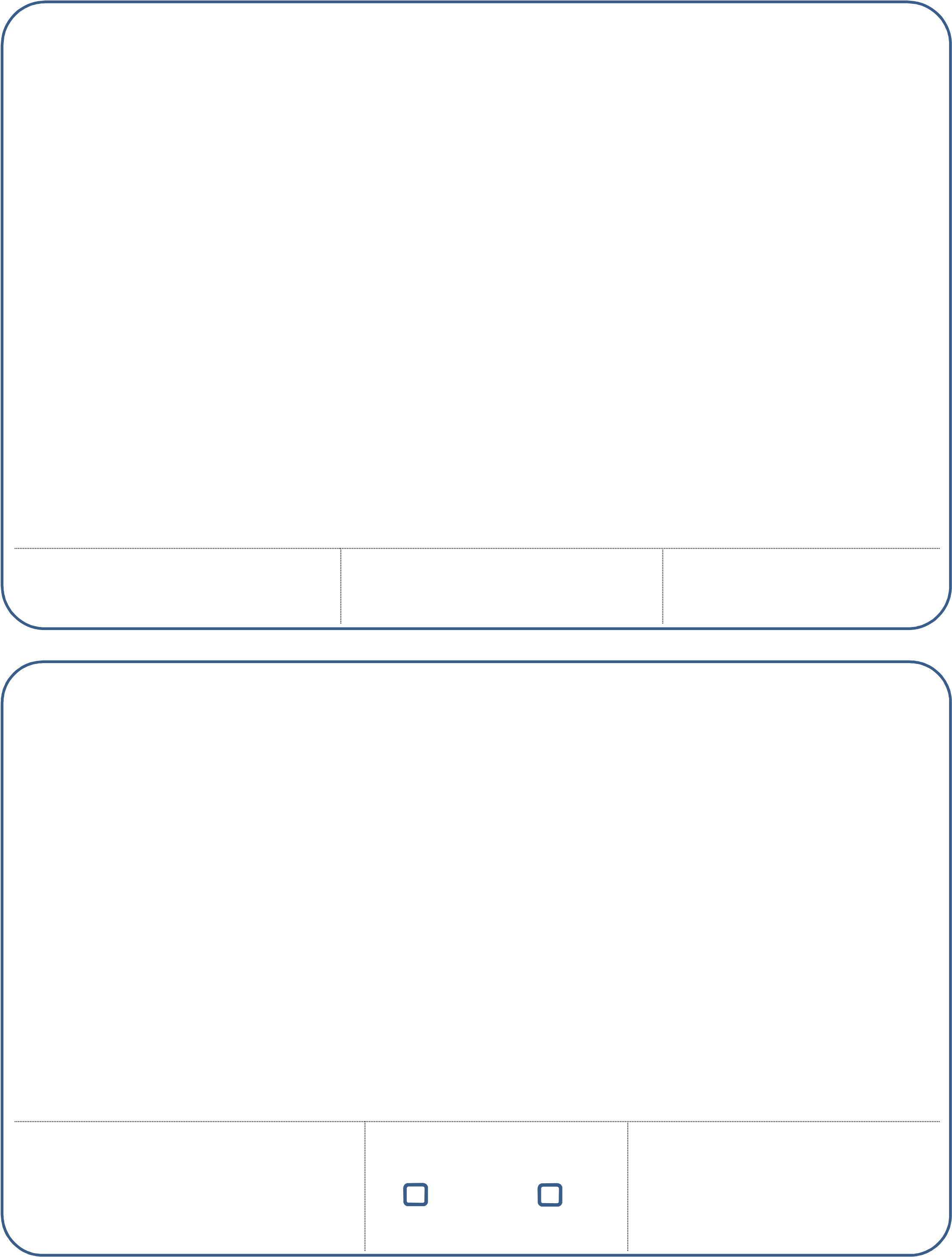 2-e) Okulun demirbaş eşyalarına öğrenciniz tarafından verilen zarar tarafınızca karşılanacaktır. 2-f ) Pandemi döneminde ailede salgın hastalık olması durumunda okula bilgi vererek öğrenci gönderilmeyecektir. 2-g ) Öğrencimizin okula geliş gidişlerinde Maske Mesafe Temizlik kuralına azami riayet ediniz. 2-h) Çocuğunuz ateşinin yükselmesi halinde iyileşinceye kadar evde kalmasını sağlayınız2-ı) İletişim bilgilerinde değişiklik olması halinde yeni bilgileri okula bildirilecektir. 2-j) Çocuğuma ait okul faaliyetlerini içeren resim veya videolarının okul web sitesi veya sosyal medyasından           yayınlanmasına izin VERİYORUM / VERMİYORUM. BİLGİLENDİM            İletişim Bilgileri	                                             Veli Bilgileri 	                            Veli Adı Soyadı Baba : 0 (.…...) …………………… 	 	  Anne : 0 (.…...) …………………… 	                                                                                     Baba                 Anne                                     İmzası Bu Sözleşme Ortaöğretim Kurumları Yönetmeliği 157/4 Maddesine İstinaden Düzenlenmiştir.